CONVOCAÇÃOAlfenas, 05 de julho de 2017.	Prezados (as) docentes,	Venho, por meio desta, convocar os membros do Colegiado (todos os professores) do programa para a 30ª reunião do Colegiado do Programa Pós-Graduação em Educação (PPGE/UNIFAL-MG).	A reunião será realizada no dia 10/07/2017 (segunda-feira), às 15 horas, na sala V-208 (laboratório de Pedagogia), para discutir os seguintes assuntos:Aprovação da ata da reunião anterior:Processos a serem analisados:Processo 23087.006203/2017-59 (Requerimento de aproveitamento de créditos - discente Rafael Pereira Gomes);Processo 23087.006534/2017-99 (Solicitação trancamento de matrícula - atestado médico discente Rafael Pereira Gomes)Processo 23087.006296/2017-11 (Atestado médico mestrando Luiz Paulo Teixeira)Processo 23087.006870/2017-31 (Encaminhamento sobre a orientação da aluna Renata Sebastiana dos Santos)Coordenação do PPGE (Portaria expira no dia 21/07/17).Continuação de Reestruturação do PPGE.Reorganização do Cronograma do PPGE.Sobre os recursos do PPGE.Atenciosamente,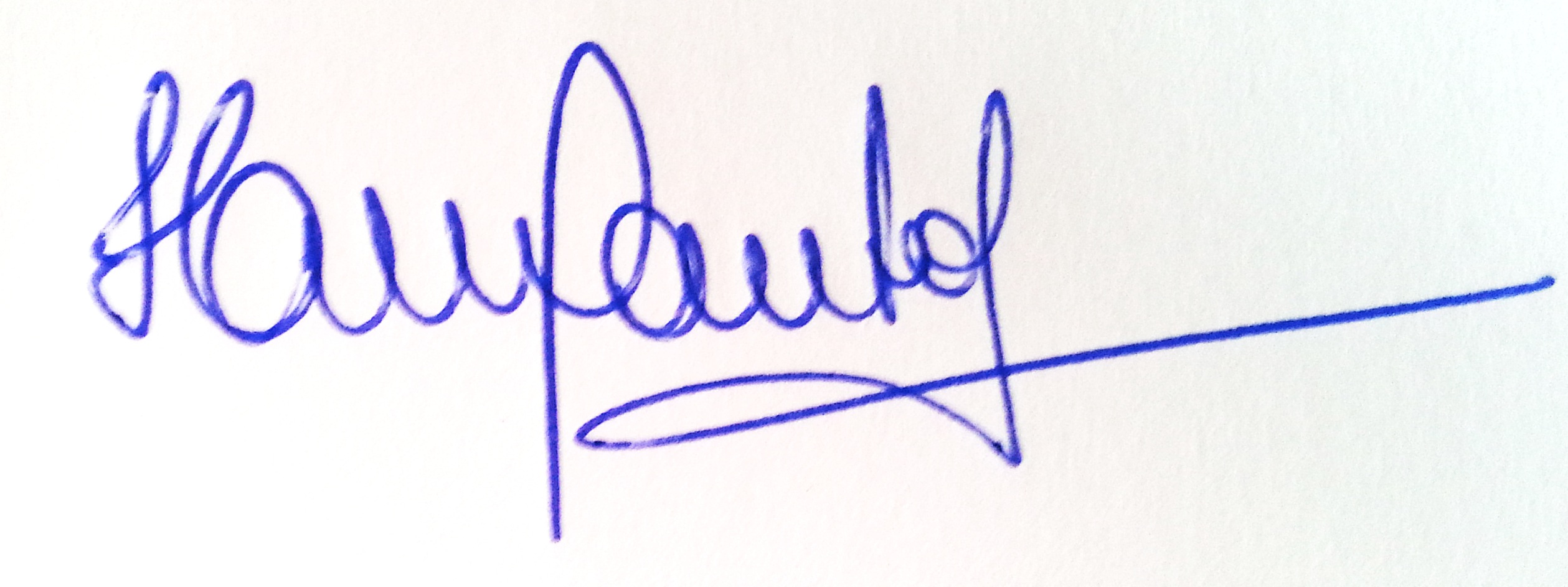 Profª. Drª Helena Maria dos Santos FelícioCoordenadora do Programa de Pós-Graduação em Educação(PPGE/UNIFAL-MG)